LE TEMPS 1 ; prénom......................................résultat.....................sur 9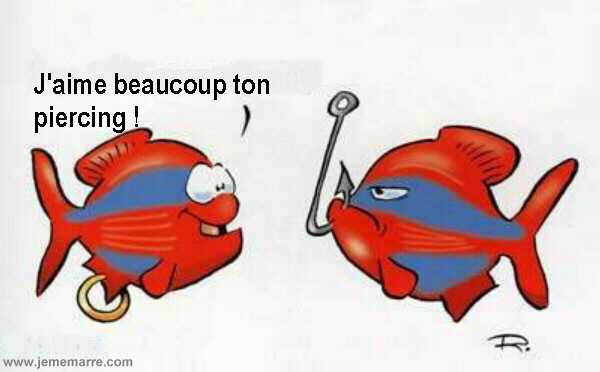 LE TEMPS 1 ; prénom......................................résultat.....................sur 9LE TEMPS 1 ; prénom......................................résultat.....................sur 91Det regnar.2Det är vackert väder.3Det snöar.4Det är varmt.5Det är kallt.6Det är grått.1Det snöar.2Det är vackert väder.3Det regnar.4Det är kallt.5Det är varmt.6Det är grått.1det är kallt2det snöar3Det är grått.4det är vackert väder5det regnar6Det är varmt.